.Traduit et préparé par  Irène COUSIN,  Professeur de Danse  -  9 / 2015Chorégraphies en français, site : http://www.speedirene.comIntroduction  :  3  +  4  tempsROCK (LEFT) FORWARD, COASTER CROSS (LEFT), WEAVE (RIGHT)ROCK (RIGHT) SIDE, COASTER STEP ¼ TURN LEFT, STEP, TOUCH, ROCK (RIGHT) BACKTOE (RIGHT) & HEEL (LEFT) SWITCHES, HEEL SWITCHES,( RIGHT & LEFT) TOUCH, ¼ TURN RIGHT & KICKSAILOR STEP (RIGHT), BEHIND, ¼ TURN RIGHT & STEP (RIGHT), STEP ½ TURN RIGHT, STEP FORWARD LEFT & RIGHT (OR FULL TURN RIGHT)OPTION ++  :  7.8	FULL  TURN  D  :  1/2  tour  D . . . .  pas  PG  arrière  -  1/2  tour  D . . . .  pas  PD  avantContact : countrymerce@gmail.comLonely (fr)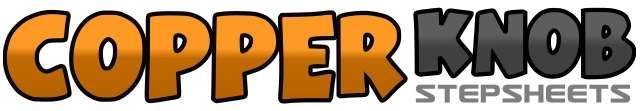 .......Count:32Wall:4Level:Novice.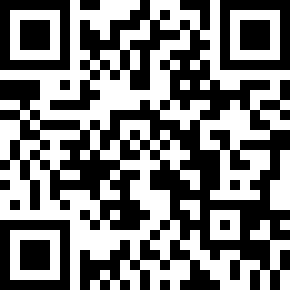 Choreographer:Mercè ORRIOLS (ES) - Juillet 2012Mercè ORRIOLS (ES) - Juillet 2012Mercè ORRIOLS (ES) - Juillet 2012Mercè ORRIOLS (ES) - Juillet 2012Mercè ORRIOLS (ES) - Juillet 2012.Music:Only When You're Lonely - Craig MoritzOnly When You're Lonely - Craig MoritzOnly When You're Lonely - Craig MoritzOnly When You're Lonely - Craig MoritzOnly When You're Lonely - Craig Moritz........1 2ROCK  STEP  G  avant ,  revenir  sur  D  arrière3&4COASTER  CROSS  G  :  reculer  BALL  PG  -  reculer  BALL  PD  à  côté  du  PG  -  CROSS  PG  devant  PD  5 - 8WEAVE  à  D  :  pas  PD  côté  D  -  CROSS  PG  derrière  PD  -  pas  PD  côté  D  -  CROSS  PG  devant  PD1 2ROCK  STEP  latéral  D  côté  D ,  revenir  sur  PG  côté  G3&4COASTER  STEP  D  :  reculer  BALL  PD  -  1/4 de  tour G . . .  reculer  BALL  PG  à  côté  du  PD  -  pas  PD  avant5 6pas  PG  avant  -  TAP  PD  à  côté  du  PG7 8ROCK  STEP  D  arrière ,  revenir  sur  G  avant  ( soulever  légèrement  PD )1TOUCH  pointe  PD  arrière&2SWITCH  :  pas  PD  à  côté  du  PG  -  TOUCH  talon  G  avant&3SWITCH  :  pas  PG  à  côté  du  PD  -  TOUCH  pointe  PD  arrière&4SWITCH  :  pas  PD  à  côté  du  PG  -  TOUCH  talon  G  avant&5SWITCH  :  pas  PG  à  côté  du  PD  -  TOUCH  talon  D  avant&6SWITCH  :  pas  PD  à  côté  du  PG  -  TOUCH  talon  G  avant&7SWITCH  :  pas  PG  à  côté  du  PD  -  TAP  pointe  PD  à  côté  du  PG81/4  de  tour  D . . . .  KICK  PD  sur  diagonale  avant  D1&2SAILOR  STEP  D  :  CROSS  BALL  PD  derrière  PG  -  pas  BALL  PG  côté  G  -  pas  PD  côté  D3 4BEHIND-1/4 TURN  D :  CROSS  PG  derrière  PD  -  1/4  de  tour  D . . . .  pas  PD  avant5 6pas  PG  avant  -  1/2  tour  PIVOT  vers  D  ( appui  PD )7 82  pas  avant  :  pas  PG  avant  -  pas  PD  avant  ( OPTION facile )